Załącznik Nr 2 do SIWZDane dotyczące Wykonawcy

Nazwa:	................................................
		
Siedziba:	................................................	
Imię Nazwisko osoby (osób) upoważnionych do podpisania umowy…………………………………………………………………………………Adres poczty elektronicznej: 	................................................			
Numer telefonu:		...................................... 	
Numer faksu:		......................................	
Numer NIP/Pesel:			................................................FORMULARZ  OFERTOWY Przystępując do udziału w postępowaniu o udzielenie zamówienia w trybie przetargu nieograniczonego na podstawie art. 39 ustawy Pzp, Nr: DP.2301.45.2019  na: Dostawę mebli do budynku Rektoratu Uniwersytetu Jana Kochanowskiego w Kielcach  zgodnie z wymaganiami określonymi w SIWZ:Oferujemy wykonanie zamówienia w cenie:Część I: dostawa mebli biurowychOferowany koszt dostawy mebli, wyszczególnionych w ofercie wynosi: …………..zł brutto (w tym VAT) (słownie złotych : ………………………………………………………………..)Termin gwarancji wynosi: Termin dostawy wynosi:Część II: dostawa metalowych szaf ubraniowychOferowany koszt dostawy mebli, wyszczególnionych w ofercie wynosi: …………..zł brutto (w tym VAT) (słownie złotych : ………………………………………………………………..)Termin gwarancji wynosi:Termin dostawy wynosi:Upoważniony przedstawiciel Wykonawcy w kwestiach dotyczących wykonania umowy: ..............................................................oświadczamy, że cena brutto obejmuje wszystkie koszty wykonania zamówienia, które poniesie Wykonawca oraz w toku realizacji zamówienia nie ulegnie zmianie;wadium (dotyczy części I zamówienia) w wysokości 1.000,00 zł wniesione zostało w formie.............  Zwrotu wadium prosimy dokonać na konto Nr: ..................................(wypełnić w przypadku wniesienia wadium w formie pieniądza),oświadczamy, że przedmiot zamówienia wykonamy samodzielnie, z wyjątkiem ........................................................ (należy wskazać usługi, które będą wykonywać podwykonawcy w przypadku zadeklarowania powierzenia im wykonania części zamówienia),oświadczamy, że uzyskaliśmy od Zamawiającego wszelkie informacje niezbędne do rzetelnego sporządzenia niniejszej oferty zgodnie z wymogami określonymi w SIWZ;oświadczamy, że zapoznaliśmy się z SIWZ i istotnymi postanowieniami umowy i nie wnosimy żadnych zastrzeżeń oraz uznajemy się za związanych określonymi w niej zasadami postępowania, przez okres 30 dni od daty otwarcia ofert;oświadczamy, że oferowany przedmiot zamówienia zgodny jest z wymaganiami i warunkami opisanymi przez Zamawiającego w SIWZ;oświadczamy, że zobowiązujemy się, w przypadku wyboru naszej oferty, do zawarcia umowy na warunkach, w miejscu i terminie określonym przez Zamawiającego;zawarcie umowy jest jednoznaczne z wyrażeniem zgody na przetwarzanie danych w zakresie niezbędnym do jej zrealizowania;oświadczamy, że jesteśmy (jestem) upoważnieni do reprezentowania Wykonawcy;oświadczamy, iż informacje i dokumenty zawarte w ofercie na stronach nr od … do … stanowią tajemnicę przedsiębiorstwa w rozumieniu przepisów o zwalczaniu nieuczciwej konkurencji (Zamawiający wskazuje, iż zgodnie z art. 8 ust. 3 ustawy Wykonawca nie może zastrzec informacji, o których mowa w art. 86 ust. 4 ustawy);jesteśmy (jestem)  małym lub średnim przedsiębiorcą 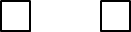 			TAK	     NIE		- oświadczamy, że wszystkie kartki naszej oferty łącznie ze wszystkimi załącznikami są ponumerowane i cała  oferta składa się z .............  kartek.Załącznikami do niniejszej oferty są:........................................................................................................................................	   ……………………………………………………….           (Miejscowość, data)                                           	        (Podpis/y osoby/osób upoważnionych								do reprezentowania Wykonawcy).Lp.Nazwa produktuSzczegółowy opis (można dołączyć do oferty)IlośćCena jednostkowabruttoWartośćbrutto 1biurko proste o kształcie blatu prostokątnym (szer. 1600 mm)122biurko proste o kształcie blatu prostokątnym (szer. 1400 mm)83kontener jezdny pod biuro pracownicze194kontener biurkowy z zamykanymi szufladami195regał36szafa aktowa z zamkiem167Szafa ubraniowa z zamkiem wąska108szafa aktowa niska - komoda109stolik na jednej nodze410fotel obrotowy do biurka3411krzesło na metalowej ramie16RAZEMRAZEMRAZEMRAZEMRAZEMTermin gwarancjiZaznaczyć odpowiednie24 miesiące36 miesięcy48 miesięcy60 miesięcyTermin dostawyZaznaczyć odpowiednie6 tygodni5 tygodni 4 tygodnie Lp.Nazwa produktuSzczegółowy opis (można dołączyć do oferty)IlośćCena jednostkowabruttoWartośćbrutto 1Metalowa szafa ubraniowa7RAZEMRAZEMRAZEMRAZEMRAZEMTermin gwarancjiZaznaczyć odpowiednie24 miesiące36 miesięcy48 miesięcy60 miesięcyTermin dostawyZaznaczyć odpowiednie6 tygodni5 tygodni 4 tygodnie 